Завершены работы по инициативному проекту «Устройство уличного освещения на улице Центральная в г.п. Малиновский».В рамках проекта выполнены работы по установке 5-ти опор со светодиодными светильниками на 140 метрах улично-дорожной сети, что позволило повысить безопасность дорожного движения на участке автомобильной дороги по ул. Центральная и как следствие увеличить количество дорог, соответствующих нормативным требованиямСтоимость проекта составила  рублей 212 801,00 руб. Фото объекта до реализации проекта: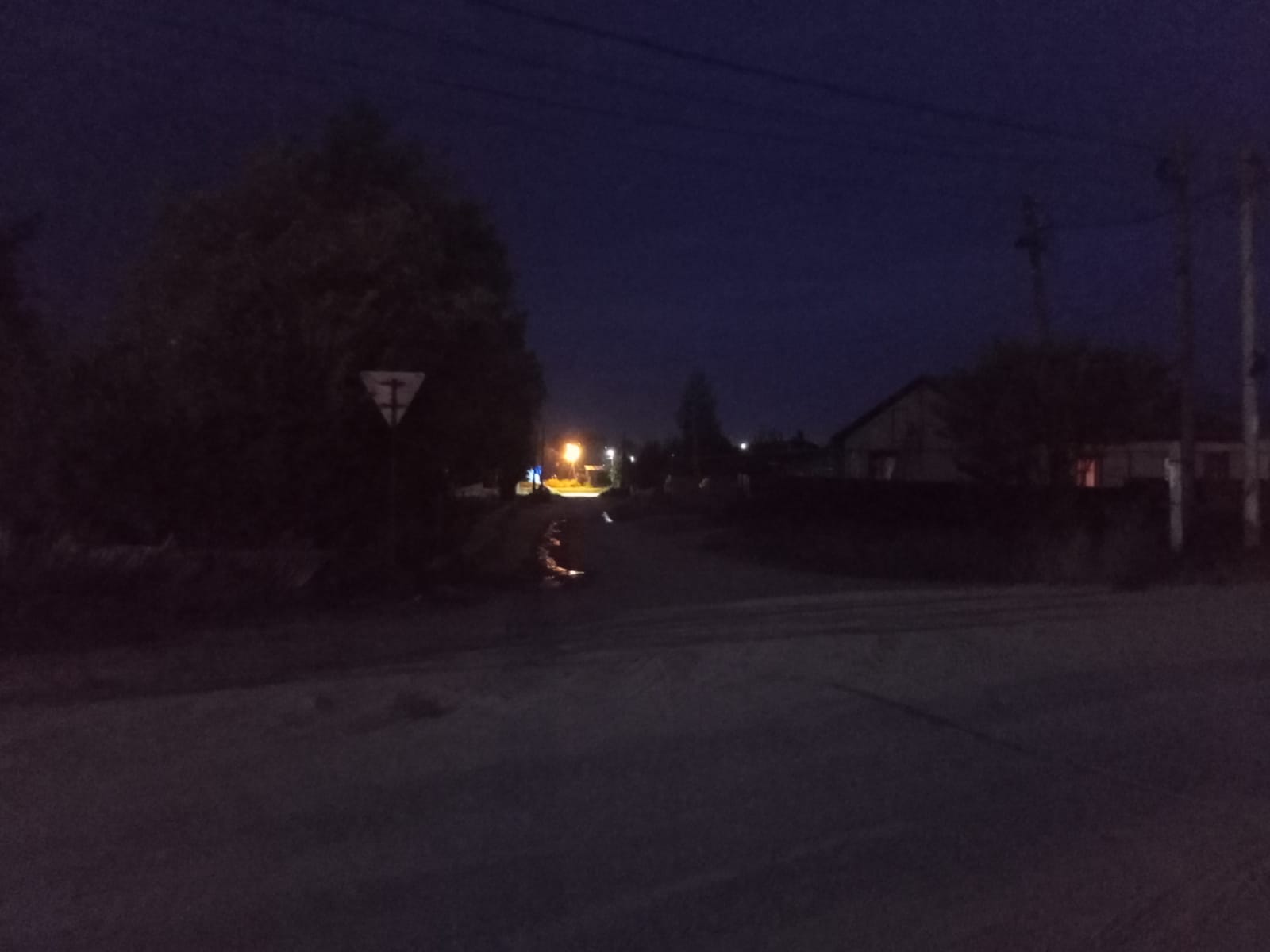 Фото объекта после реализации проекта: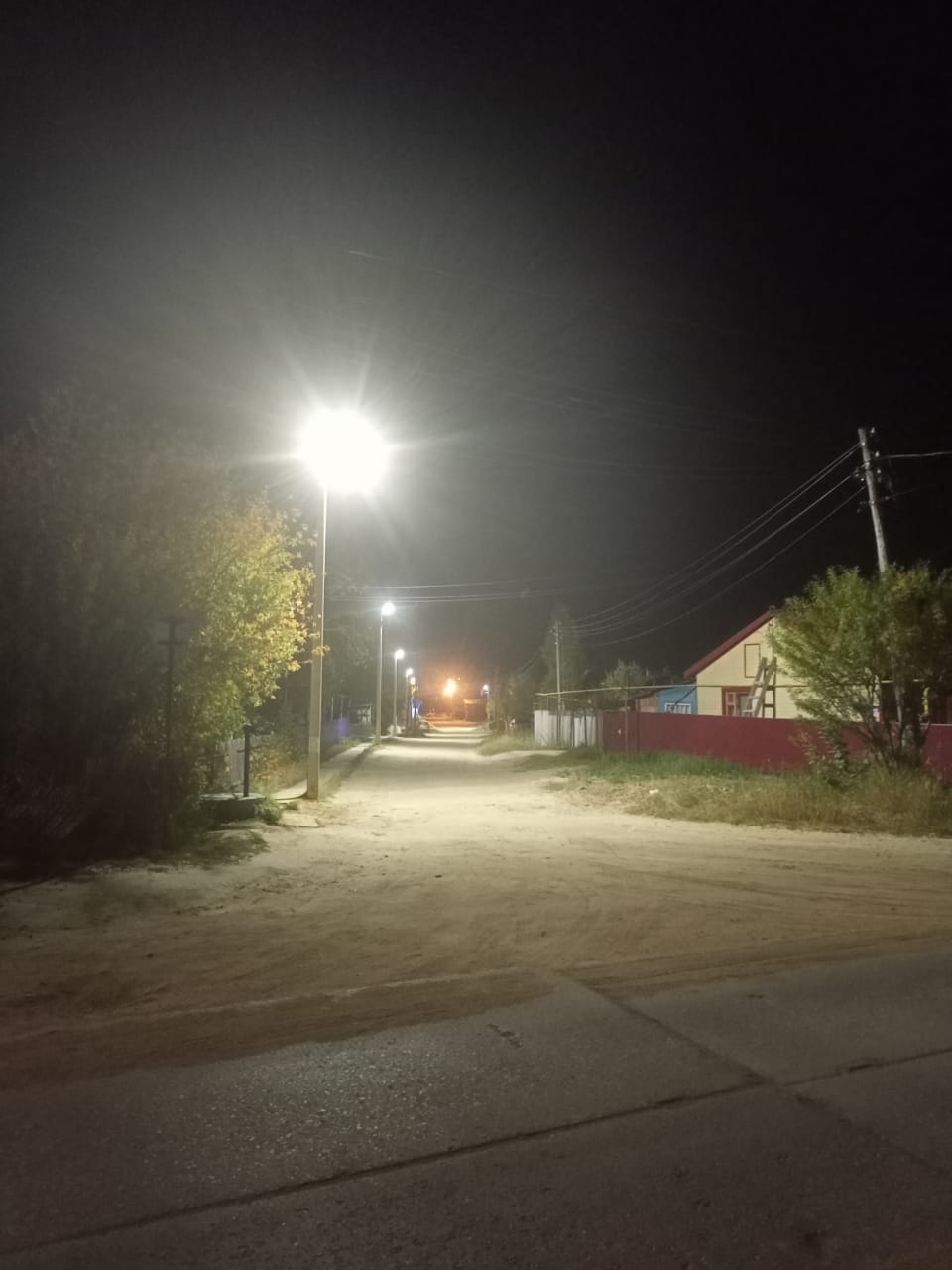 